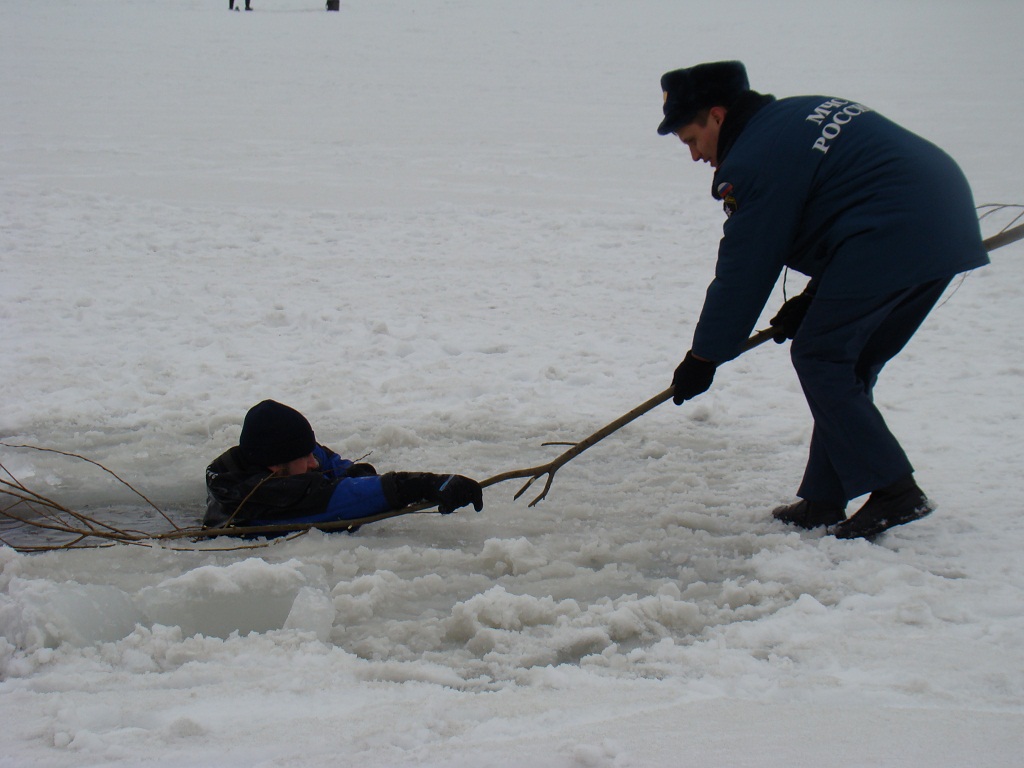 ЧТО ДЕЛАТЬ, ЕСЛИ ВЫ ПРОВАЛИЛИСЬ ПОД ЛЕД?Не паниковать, не делать резких движений, стабилизировать дыхание; широко раскинуть руки в стороны и постараться зацепиться за кромку льда, чтобы не погрузиться с головой; по возможности перебраться к тому краю полыньи, где течение не увлечет Вас под лед; попытаться осторожно, не обламывая кромку, без резких движений, наползая грудью, лечь на край льда, забросить на него одну, а затем и другую ногу. Если лед выдержал, медленно, откатиться от кромки и ползти к берегу; передвигаться нужно в ту сторону, откуда пришли, ведь там лед уже проверен на прочность.ВЫЕЗД НА ЛЕДОВУЮ ПЕРЕПРАВУ:Во избежание несчастных случаев при движении через ледовые переправы строго выполняйте требования всех информационных знаков, установленных перед ледовыми переправами. Выезжайте на лёд медленно, без толчков и торможений. Отстегните ремни безопасности. На ледовой переправе запрещено останавливаться, передвигаться рывками, разворачиваться, обгонять автомобили и заправлять их горючим. Не допускайте нагрузки, превышающие грузоподъемность льда. Перемещение транспортных средств при плохой видимости (туман или пурга) осуществлять не рекомендуется.ЕСЛИ ВСЕ ЖЕ ВАШ АВТОМОБИЛЬ ОКАЗАЛСЯ В ВОДЕ, ТО НЕОБХОДИМО:Немедленно покинуть машину, пока она держится на плаву, через боковые окна; двери желательно не открывать, так как машина быстрее пойдет ко дну; если автомобиль уходит под воду, то перед тем, как покинуть машину, сделайте несколько глубоких вдохов и выбирайтесь из автомобиля; по возможности избавьтесь от «тяжелой» одежды (обуви, пальто, куртки); спасать нужно в первую очередь детей, в этом случае прижмите ребенка спиной к себе, закройте ему нос и рот пальцами, и всплывайте.КАК ОКАЗАТЬ ПЕРВУЮ ПОМОЩЬ ПОСТРАДАВШЕМУ:Вооружиться любой длинной палкой, доской, шестом или веревкой. Можно связать воедино шарфы, ремни или одежду. Подползать к полынье очень осторожно, широко раскинув руки. Сообщить пострадавшему криком, что идете ему на помощь, это придаст ему силы, уверенность. Если Вы не один, то, лечь на лед и двигаться друг за другом. Подложить под себя лыжи, фанеру или доску, чтобы увеличить площадь опоры и ползти на них. За 3–4 метра протянуть пострадавшему шест, доску, кинуть веревку или шарф или любое другое подручное средство. Подавать пострадавшему руку небезопасно, так как, приближаясь к полынье, вы увеличите нагрузку на лед и не только не поможете, но и сами рискуете провалиться. — Осторожно вытащить пострадавшего на лед, и вместе с ним ползком выбираться из опасной зоны. — Доставить пострадавшего в теплое (отапливаемое) помещение. Оказать ему помощь: снять и отжать всю одежду, по возможности переодеть в сухую одежду и укутать полиэтиленом (возникнет эффект парника).  Вызвать скорую помощь.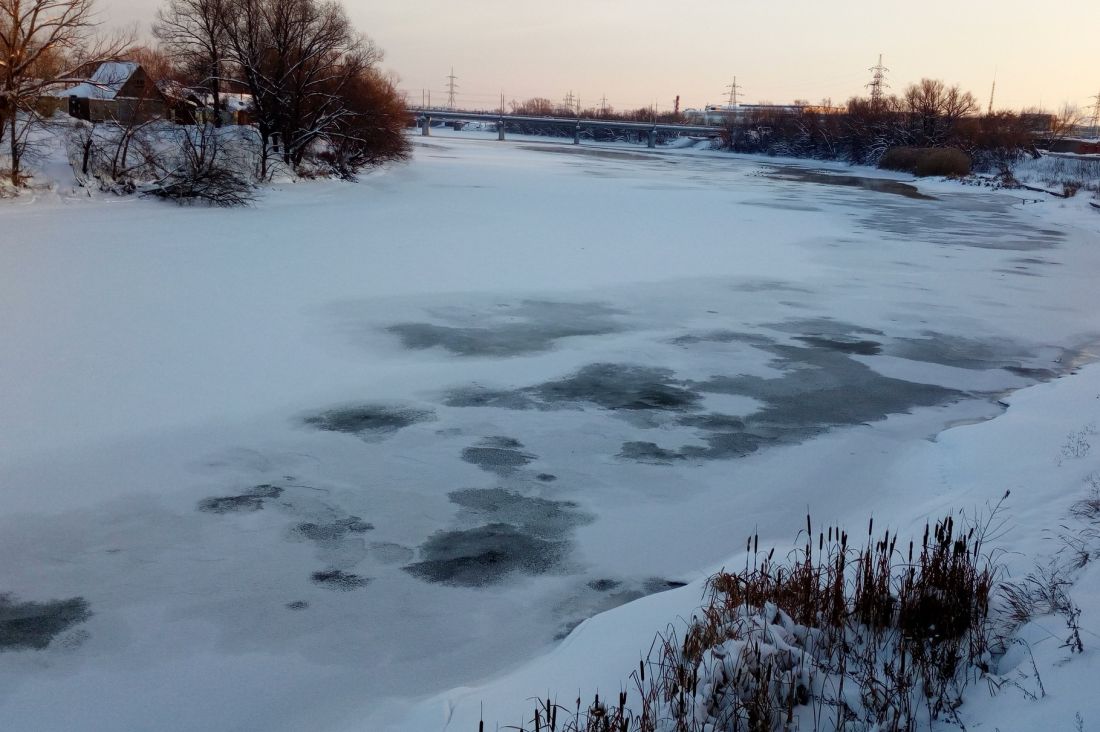 ПРАВИЛА ПОВЕДЕНИЯ НА ЛЬДУ:Чтобы не произошло беды на тонком льду, необходимо знать:Основным условием безопасного пребывания человека на льду является соответствие толщины льда прилагаемой нагрузке:
— безопасная толщина льда для одного человека не менее 7 см;
— безопасная толщина льда для сооружения катка 12 см и более;
— безопасная толщина льда для совершения пешей переправы 15 см и более;
— безопасная толщина льда для проезда автомобилей не менее 30 см.Время безопасного пребывания человека в воде:
— при температуре воды +24°С время безопасного пребывания 7-9 часов,
— при температуре воды +5 — +15°С — от 3,5 часов до 4,5 часов;
— температура воды +2 — +3°С оказывается смертельной для человека через 10-15 мин;
— при температуре воды -2°С – смерть может наступить через 5-8 мин.Критерии льда:прочный:
— прозрачный лёд с зеленоватым или синеватым оттенком;
— на открытом бесснежном пространстве лёд всегда толще.тонкий:
— цвет льда молочно-мутный, серый лёд, обычно ноздреватый и пористый, такой лёд обрушивается без предупреждающего потрескивания;
— лёд, покрытый снегом (снег, выпавший на только что образовавшийся лёд, помимо того, что маскирует полыньи, замедляет рост ледяного покрова);
— лёд более тонок на течении, особенно быстром, на глубоких и открытых для ветра местах; над тенистым и торфяным дном; у болотистых берегов; в местах выхода подводных ключей; под мостами; в узких протоках; вблизи мест сброса в водоемы теплых и горячих вод промышленных и коммунальных предприятий;
— в местах, где растет камыш, тростник и другие водные растения.* ЗАПРЕЩАЕТСЯ: выходить на лед в состоянии алкогольного опьянения, прыгать и бегать по льду, собираться большим количеством людей в одной точке, выходить на тонкий лед, который образовался на реках с быстрым течением.